СТАРТ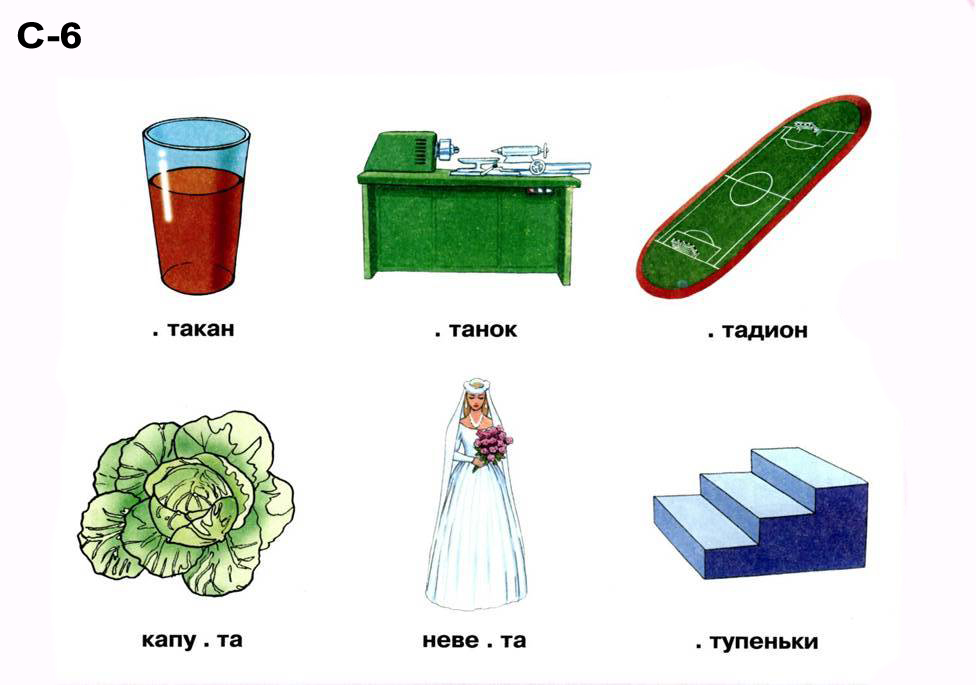 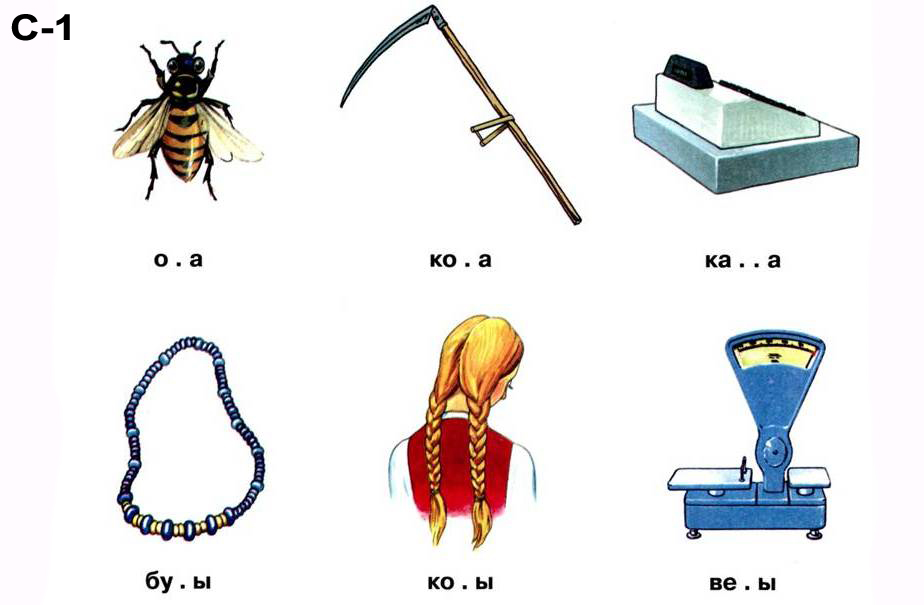 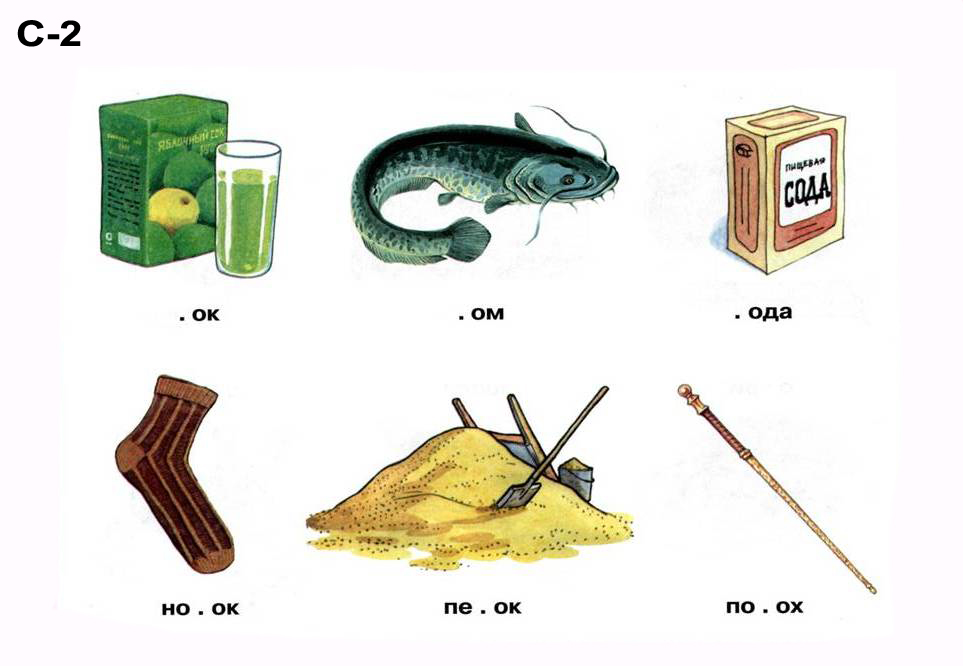 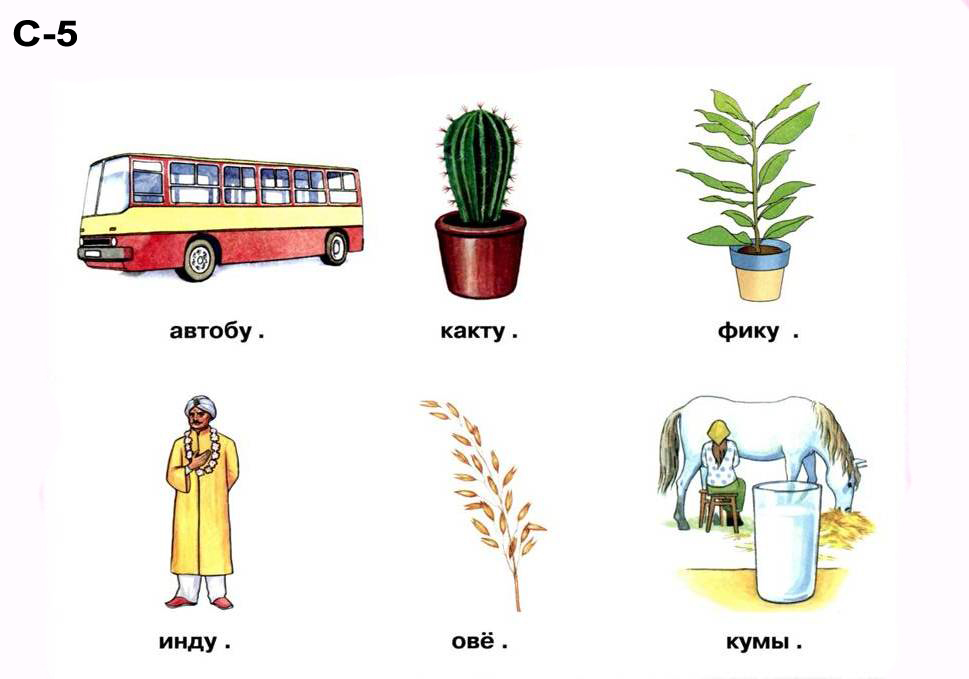 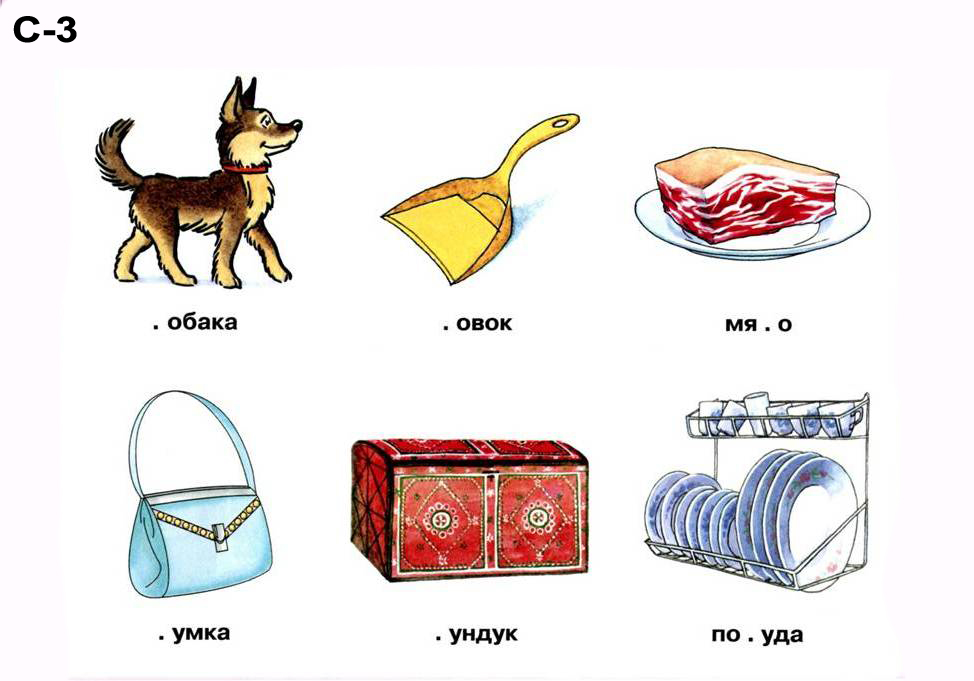 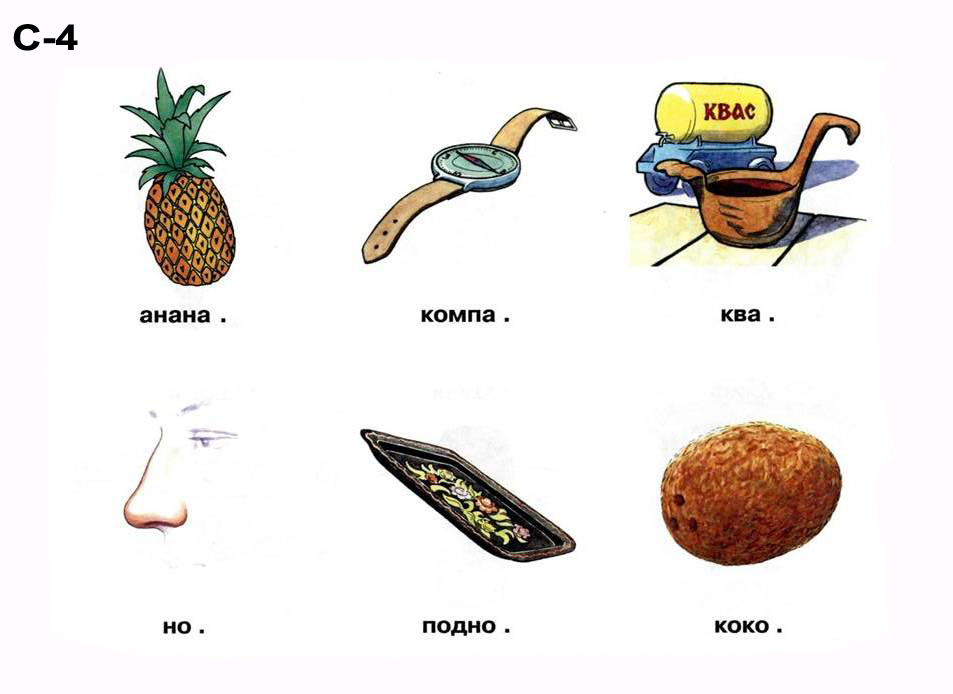 ФИНИШ